Bogense Træffet 24. 25 og 26 maj 2024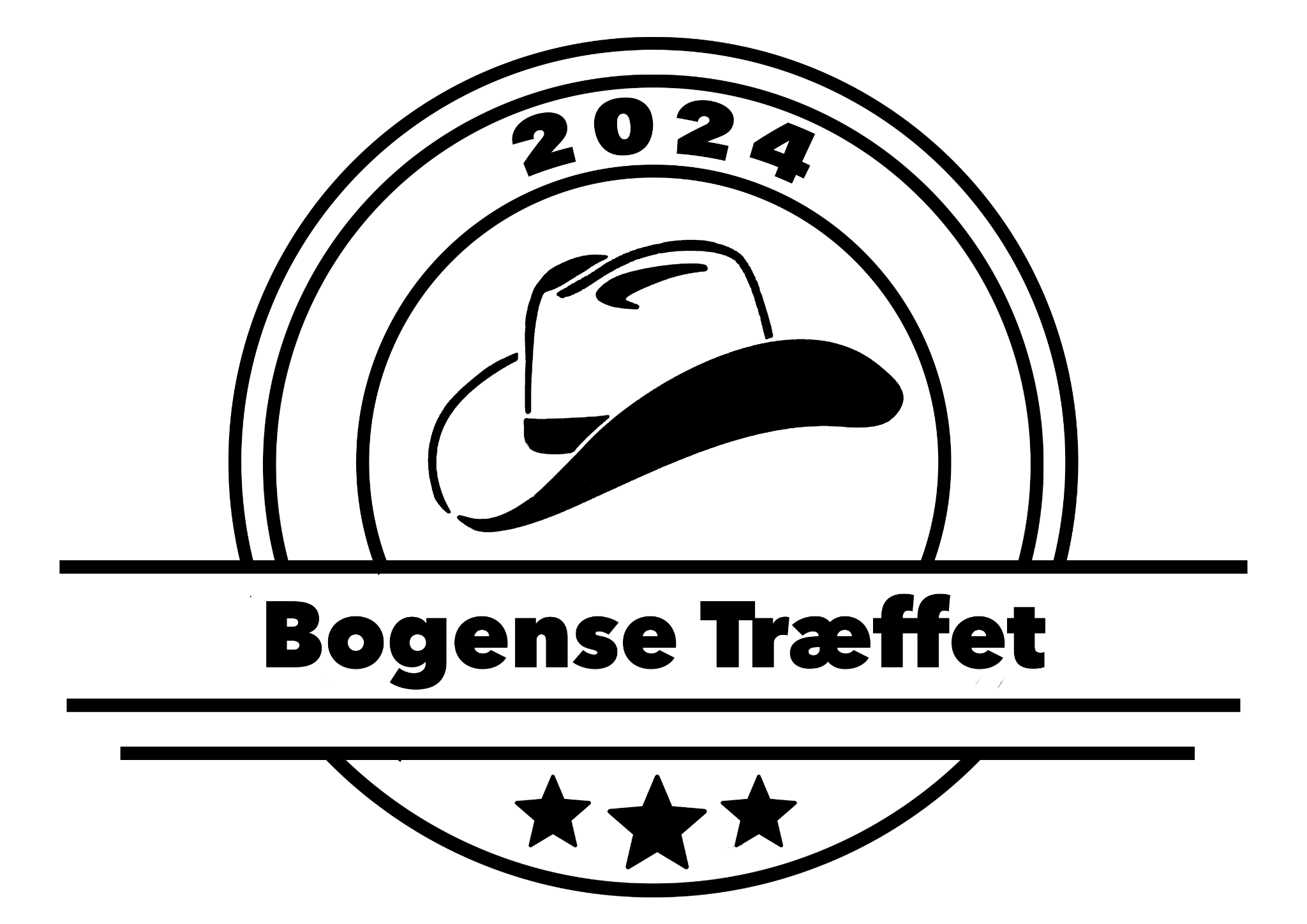 Klubnavn:       		Kontaktperson:		E-mail:			Tlf.:			Antal:Kontaktpersonen er ansvarlig for korrekt udfyldelse af skemaetOBS! Tilmelding og betaling er bindende.Prisen er pr person, inkl. T-shirt, workshops og middag lørdag aften: 600,-Skemaet skal udfyldes digital og sendes til mail: tilmeld@bogensetræffet.dkAfvent betaling, til du har modtaget bekræftelse på e-mail.Betaling indsættes samlet på Reg. nr: 6860 Konto nr.: 0001219030
Deadline for danse ønsker for tilmeldte: 21.01.24
Bogense Træffet er lavet i samarbejde med Bogense Handelsstandsforening.Se mere på vores hjemmeside www.bogensetræffet.dk og på Facebook @bogensetraeffetEventet afholdes i kendte rammer, med plads til ca. 350 deltagere Vi håber på fuldt hus og glæder os til at se jer!Vær opmærksom på at i ved tilmelding til Bogense Træffet, samtidig har accepteret, at du har givet tilladelse til, at foto / video mv. der måtte blive taget under træffet, må bruges offentligt. Det vil sige, at de må bruges på de sociale medier.NavnStørrelse XS - 6XLDame 512Unisex 510